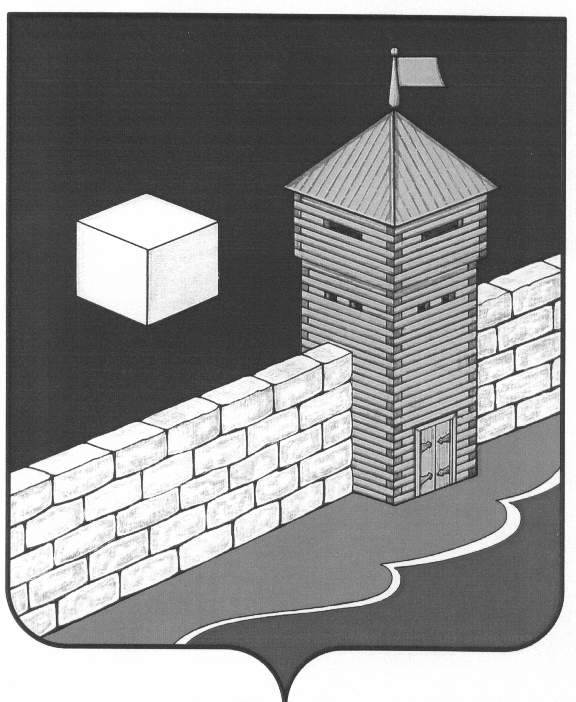 Администрация Еманжелинского сельского поселенияП О С Т А Н О В Л Е Н И Е456574, ул.Лесная, 2-а, с. Еманжелинка Еткульского района, Челябинской области,ОГРН 1027401635337    ИНН  7430000439   КПП  743001001 тел. (351-45) 9-36-05, 9-34-35« 06 »  мая  2020 г. № 28Об окончании отопительного периода2019-2020 гг.         На основании ст. 6 Федерального Закона от 27.07.2010г № 190-ФЗ                              «О теплоснабжении», Постановления Правительства Российской Федерации от 06.05.2011г. № 354 «О предоставлении коммунальных услуг собственникам и пользователям помещений в многоквартирных домах и жилых домах» раздел II  п. 5, и в связи с повышением среднесуточной температуры наружного воздуха (в течение 5 дней температура +8оС и выше), администрация Еманжелинского сельского поселения ПОСТАНОВЛЯЕТ:Установить дату окончания отопительного периода 2019-2020 гг. на территории Еманжелинского сельского поселения  06 мая 2020 г.Рекомендовать юридическим лицам независимо от организационно-правовых форм собственности, имеющим на своем балансе или в аренде котельные, отапливающие жилищный фонд и объекты соцкультбыта, теплосети, расположенные на территории Еманжелинского сельского поселения, произвести отключение тепла с указанного срока, предварительно проведя опрессовку объектов. Опубликовать данное постановление в средствах массовой информации («Вестник Еманжелинского сельского поселения», на  официальной странице администрации Еманжелинского сельского поселения в информационно-телекоммуникационной сети интернет на сайте Еткульского муниципального района)Контроль исполнения данного Постановления возложить на заместителя главы Еманжелинского сельского поселения Федоровскую О.А.      Глава Еманжелинского      сельского поселения                                                                                    О.Л.Бобырев